АдминистрацияРоссошинского сельского поселенияУрюпинского муниципального районаВолгоградской областиПОСТАНОВЛЕНИЕот 13.11.2019                                            №     4 Об утверждении дизайн - проекта «Благоустройство центральной части  хутора Верхнесоинский   Урюпинского района Волгоградской области    муниципальной программы    «Благоустройство    территории Россошинского сельского поселения Урюпинского муниципального района Волгоградской области на 2020  год»В соответствии с постановлением Правительства РФ от 10.02.2017 № 169 «Об утверждении Правил предоставления и распределения субсидий из федерального бюджета бюджетам субъектов Российской Федерации на поддержку государственных программ субъектов Российской Федерации и муниципальных программ формирования современной городской среды», Федеральным  законом  от 06.10.2003 № 131-ФЗ «Об общих принципах организации местного самоуправления в Российской Федерации», администрация Россошинского сельского поселения Урюпинского муниципального района Волгоградской области   постановляет:Утвердить дизайн-проект  «Благоустройство центральной части  хутора Верхнесоинский  Урюпинского района  Волгоградской области»  ( Приложение 1)Настоящее постановление вступает в силу с момента подписания и подлежит официальному обнародованию. Глава  Россошинскогосельского поселения	              	С.Н. ХвостиковПриложение № 1 к постановлению                                                                                                                                                                   администрации Россошинского                                                                                                                                                 сельского поселения                                                                                                                                                от 13.11.2019 г. № 4                                                                                                                                                                   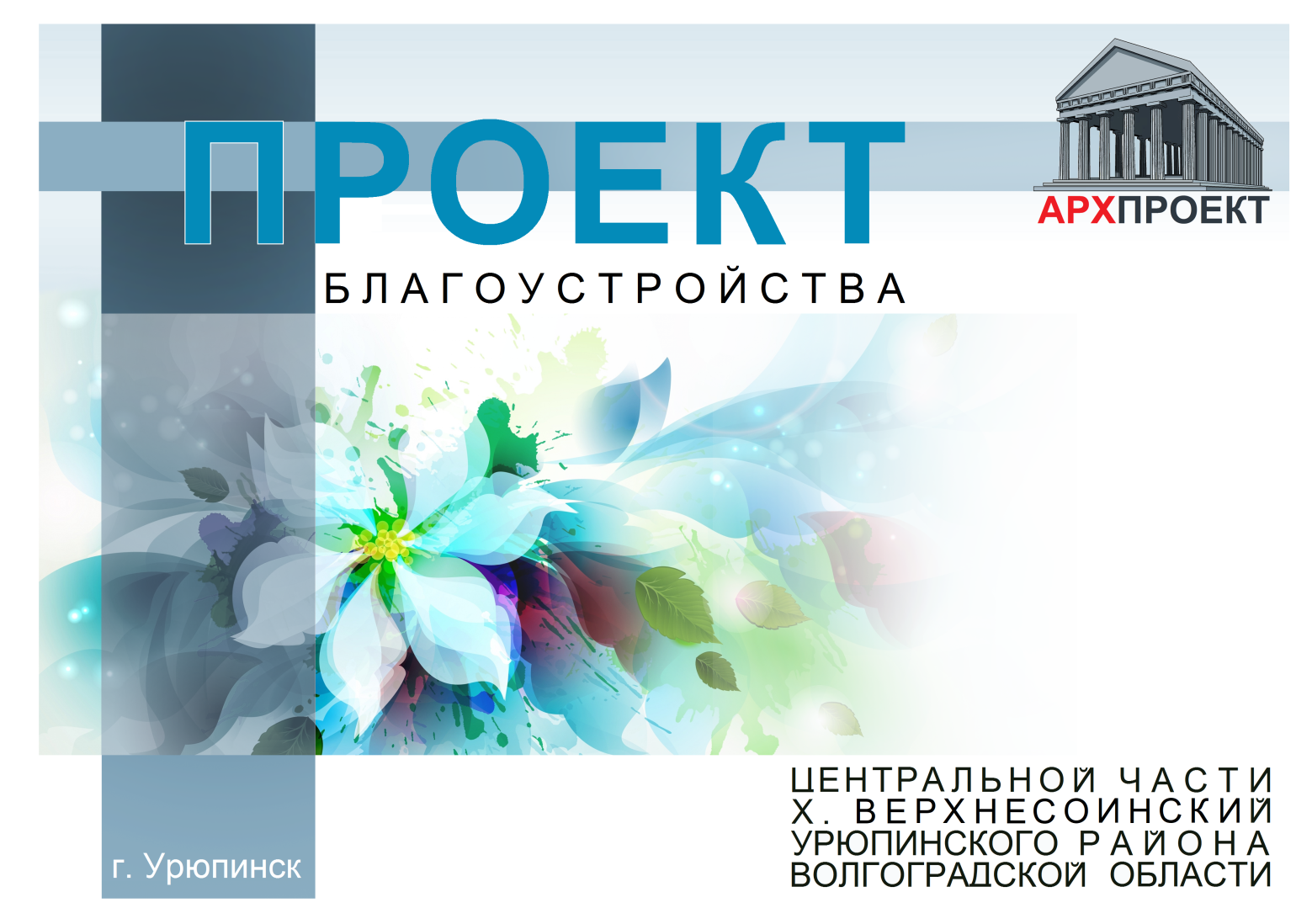 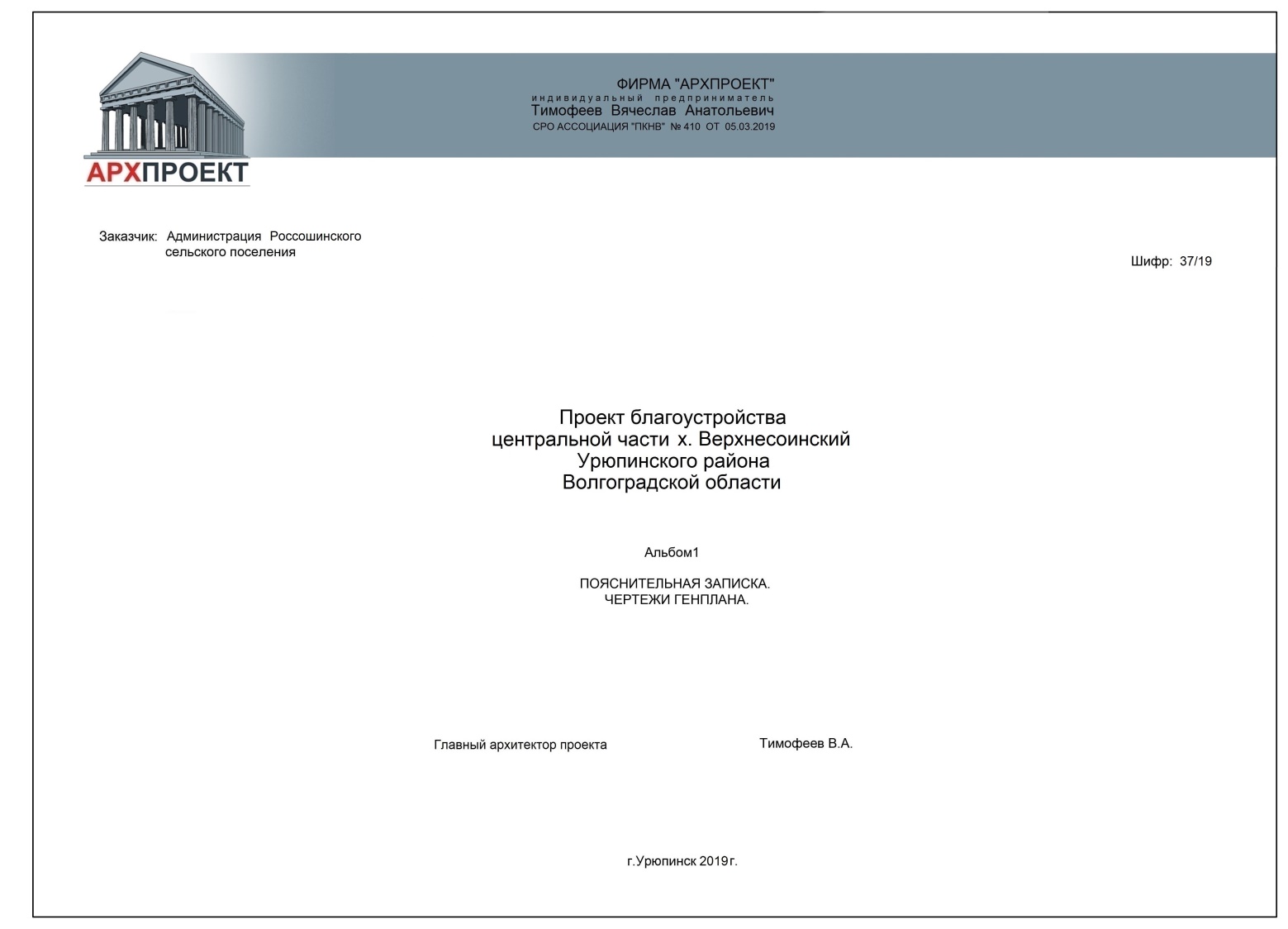 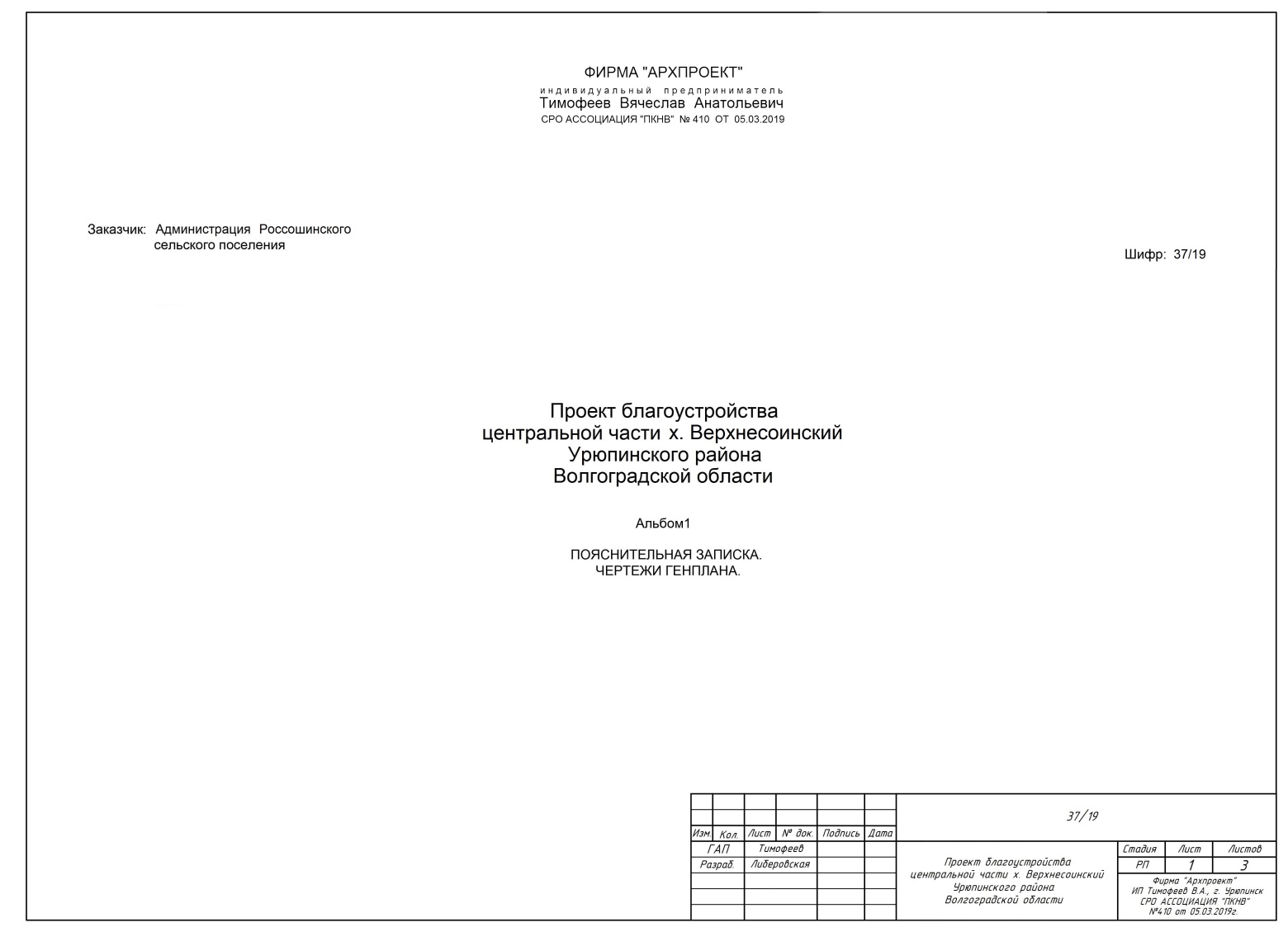 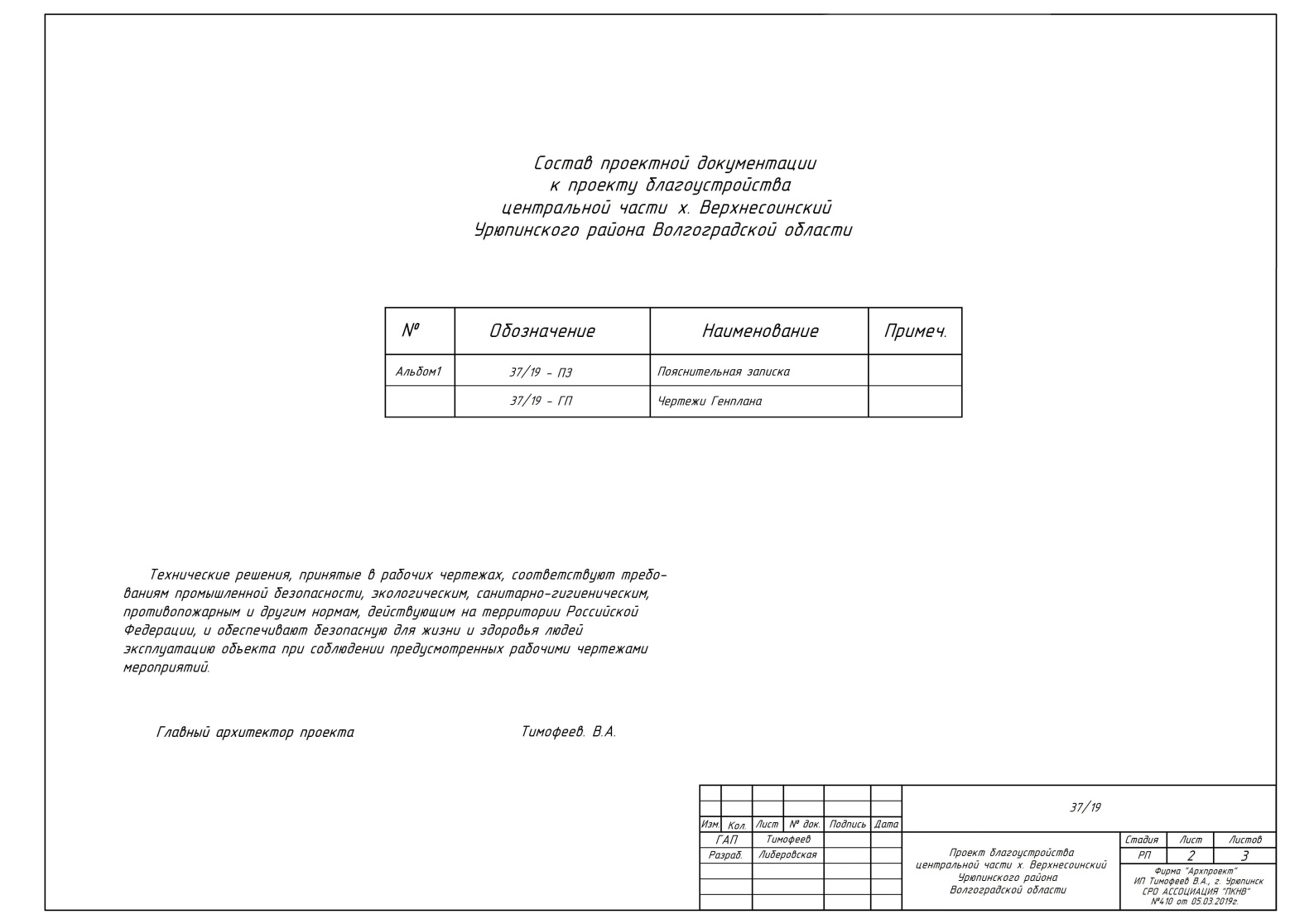 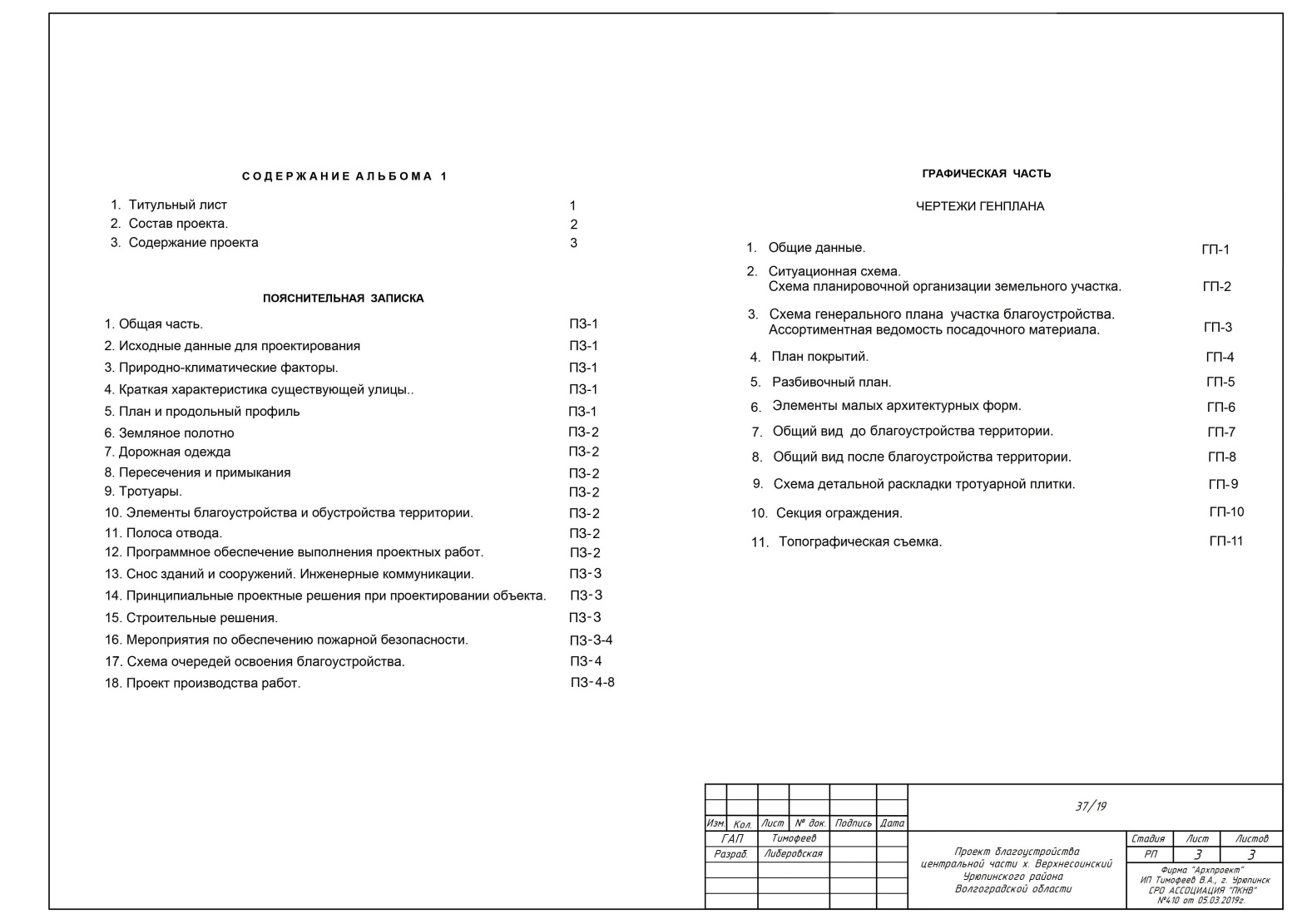 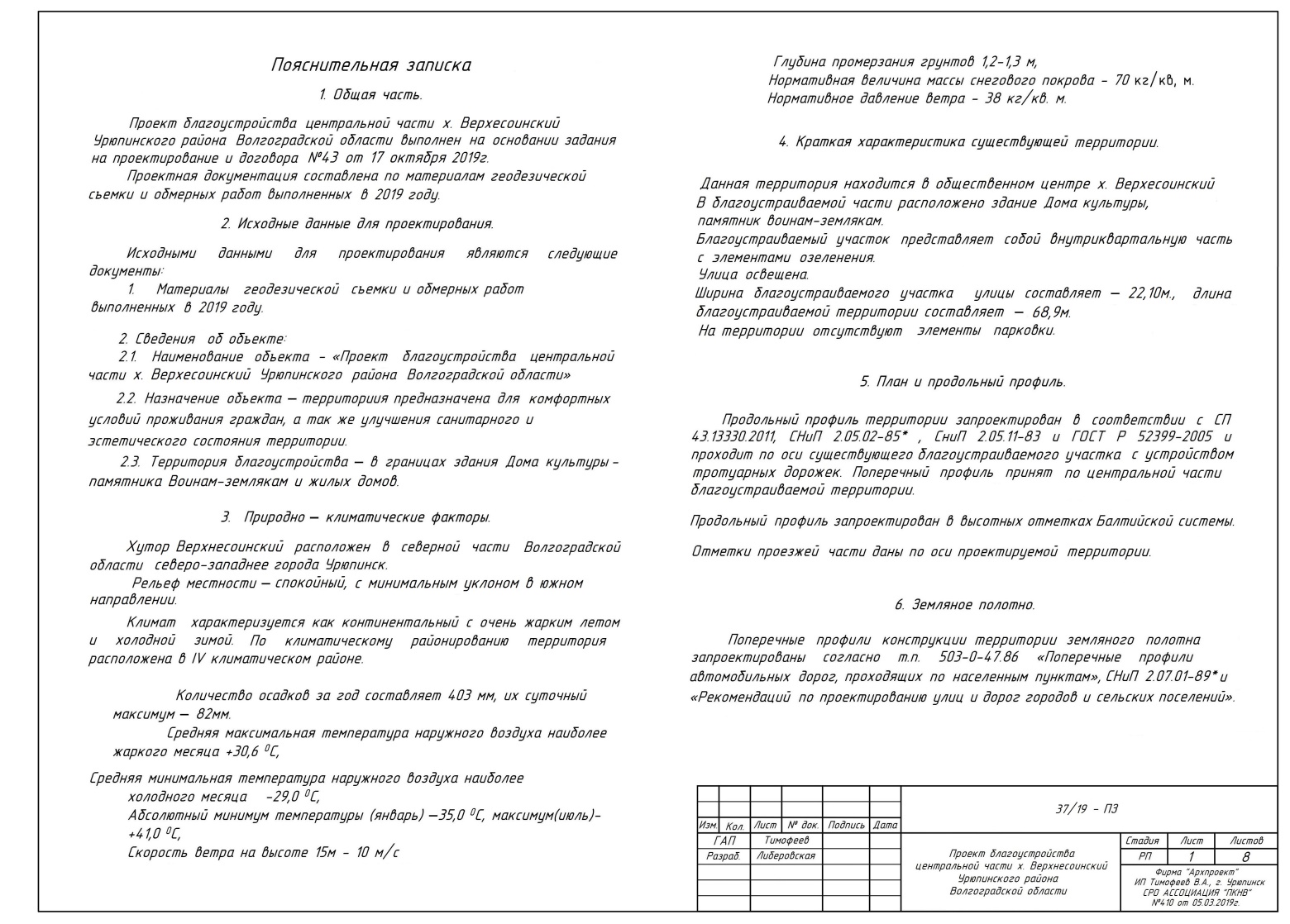 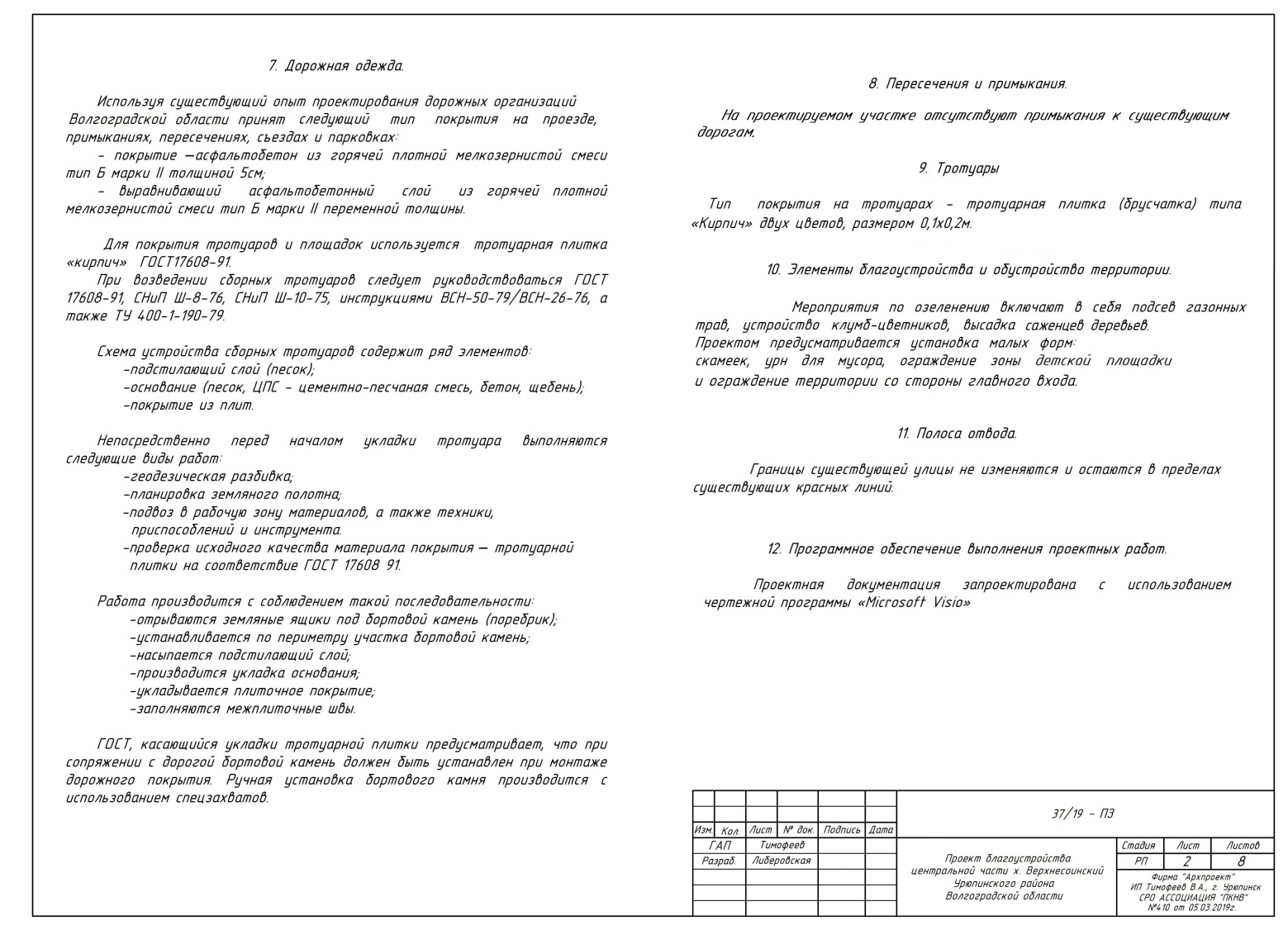 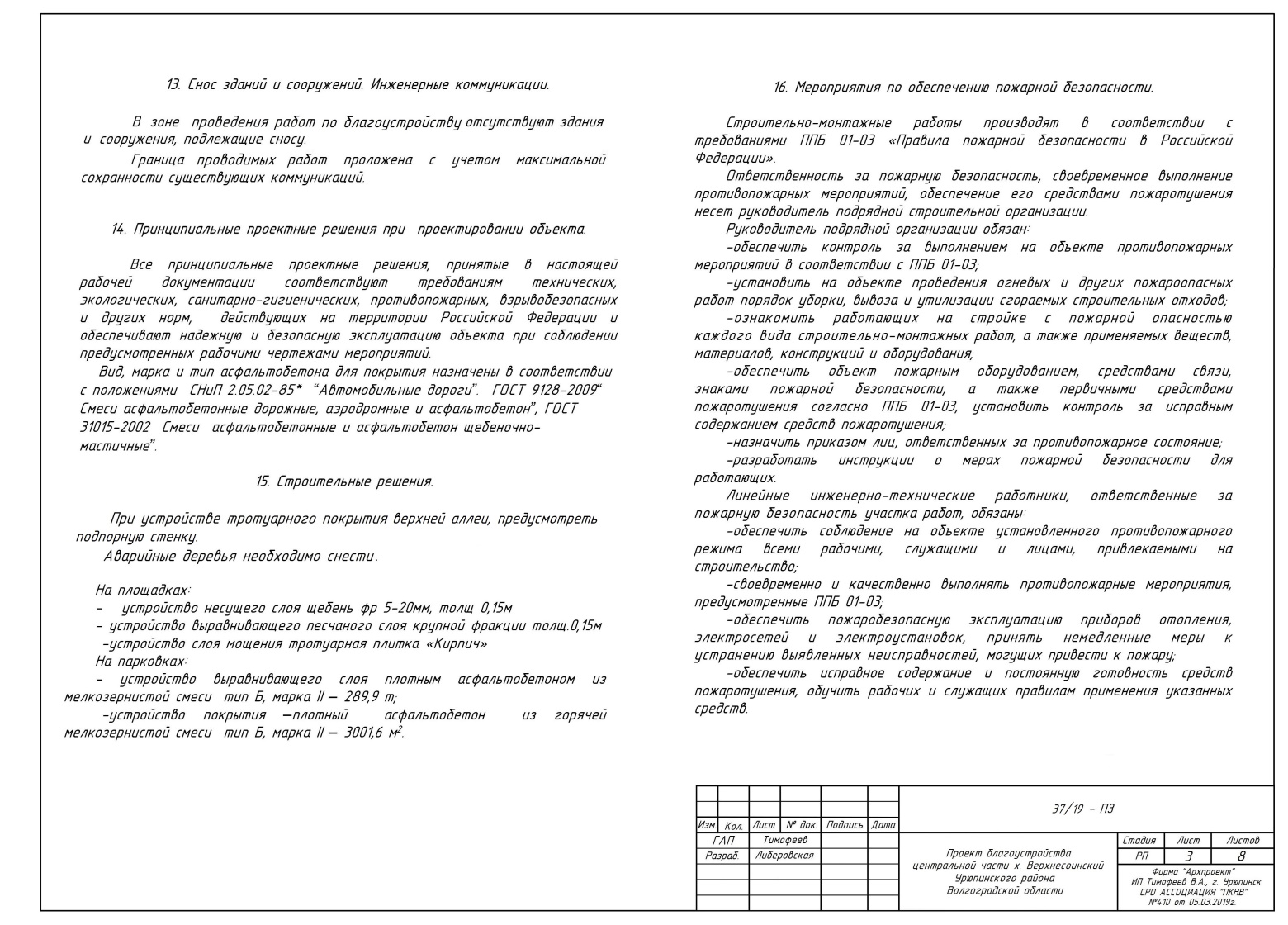 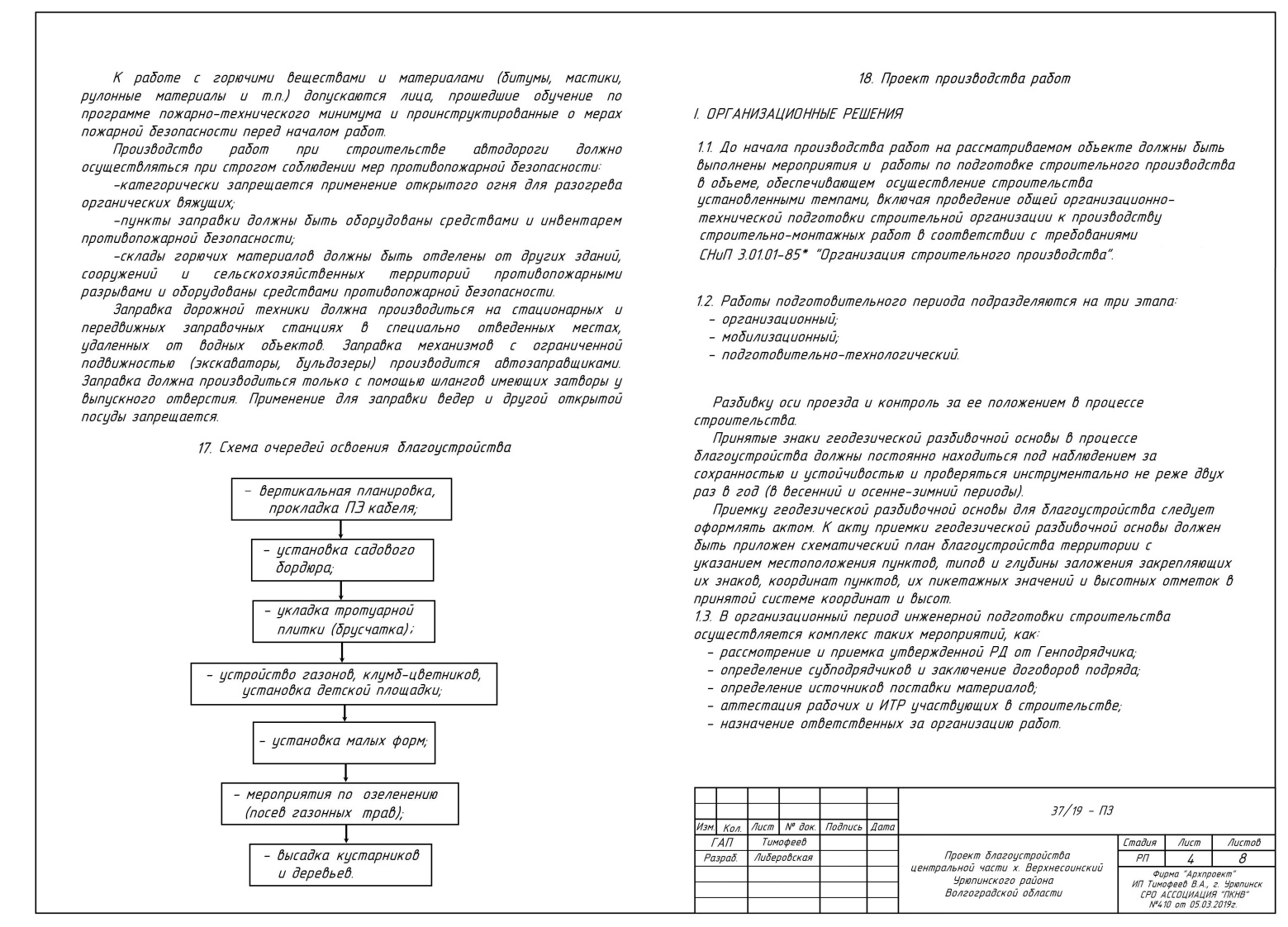 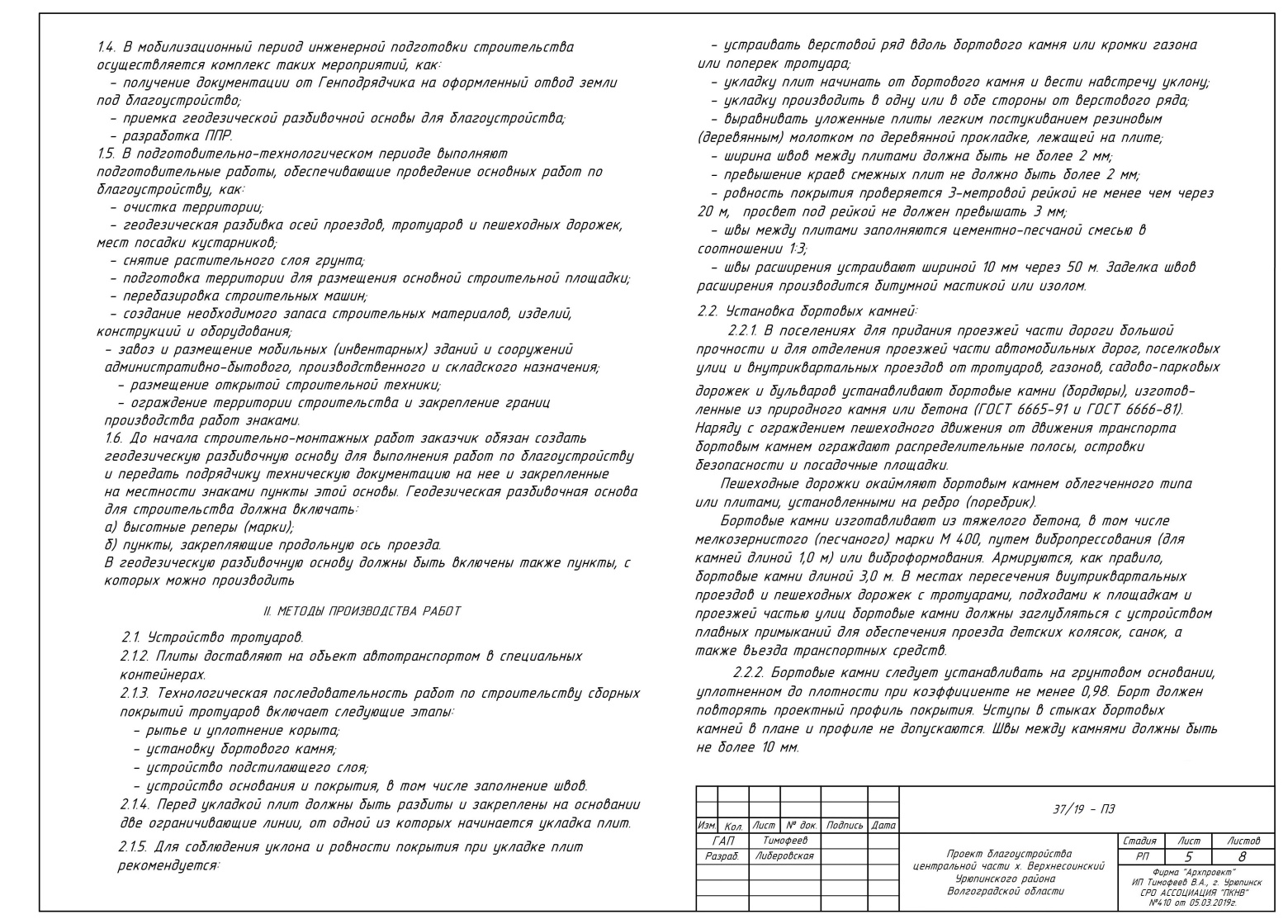 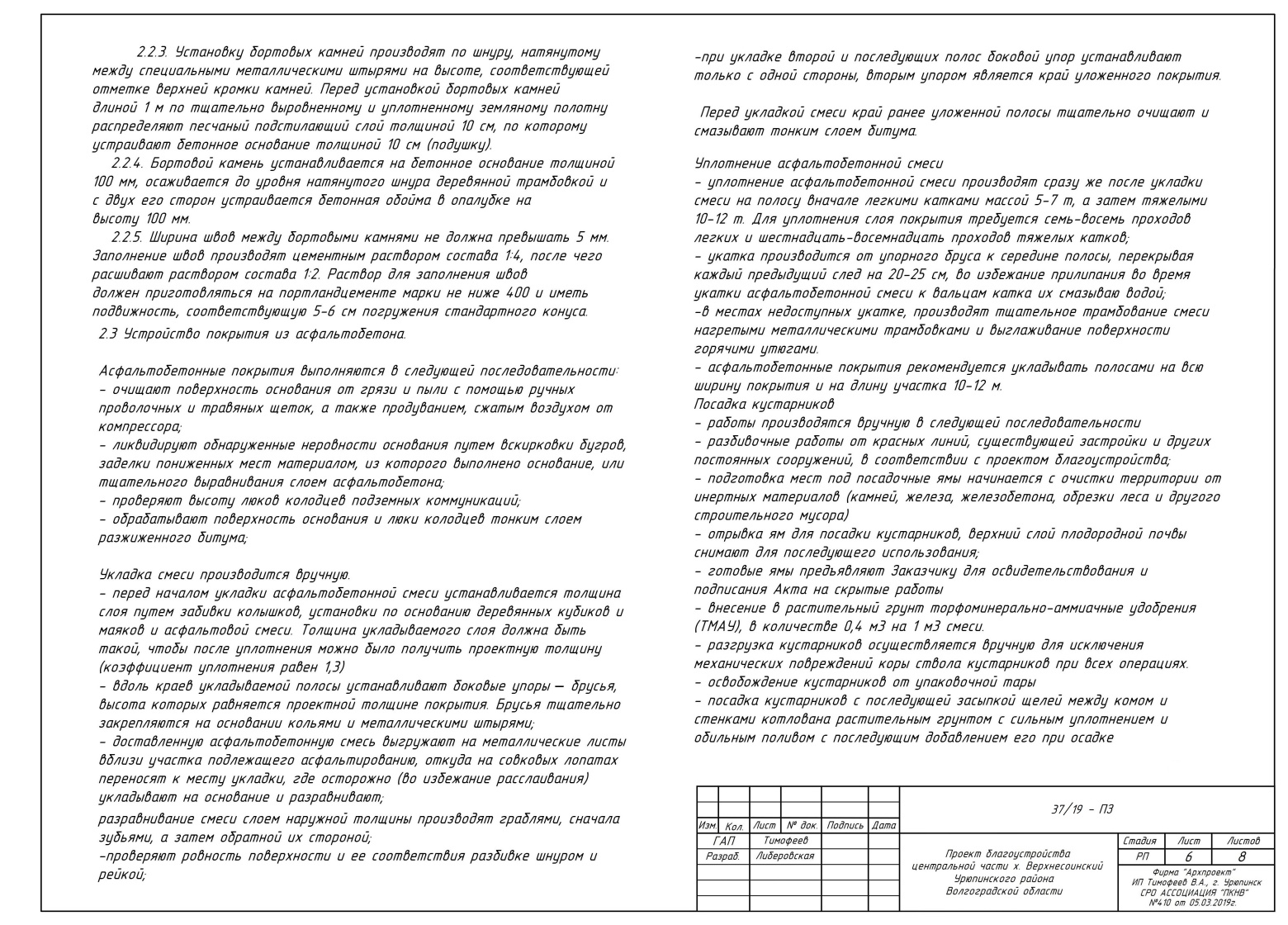 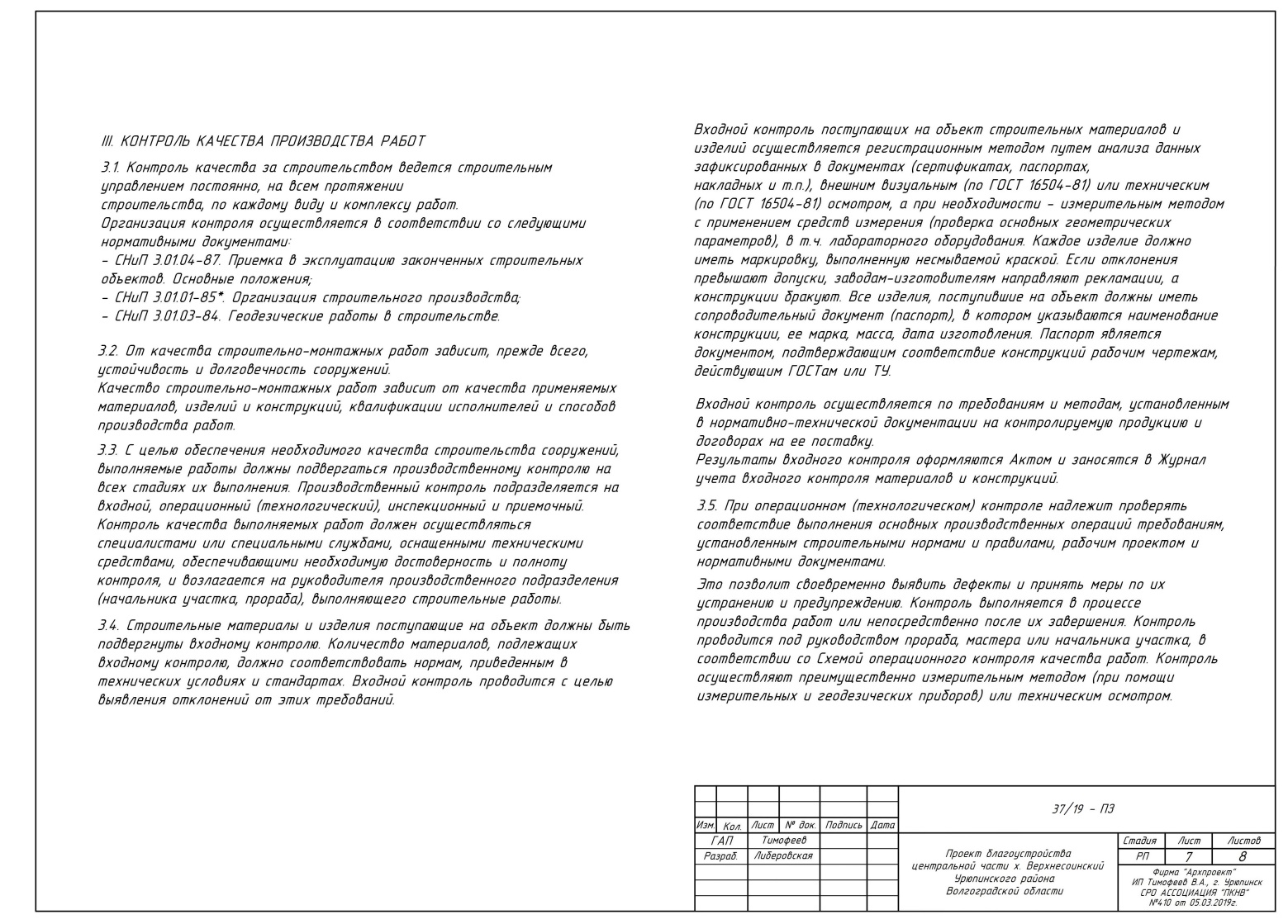 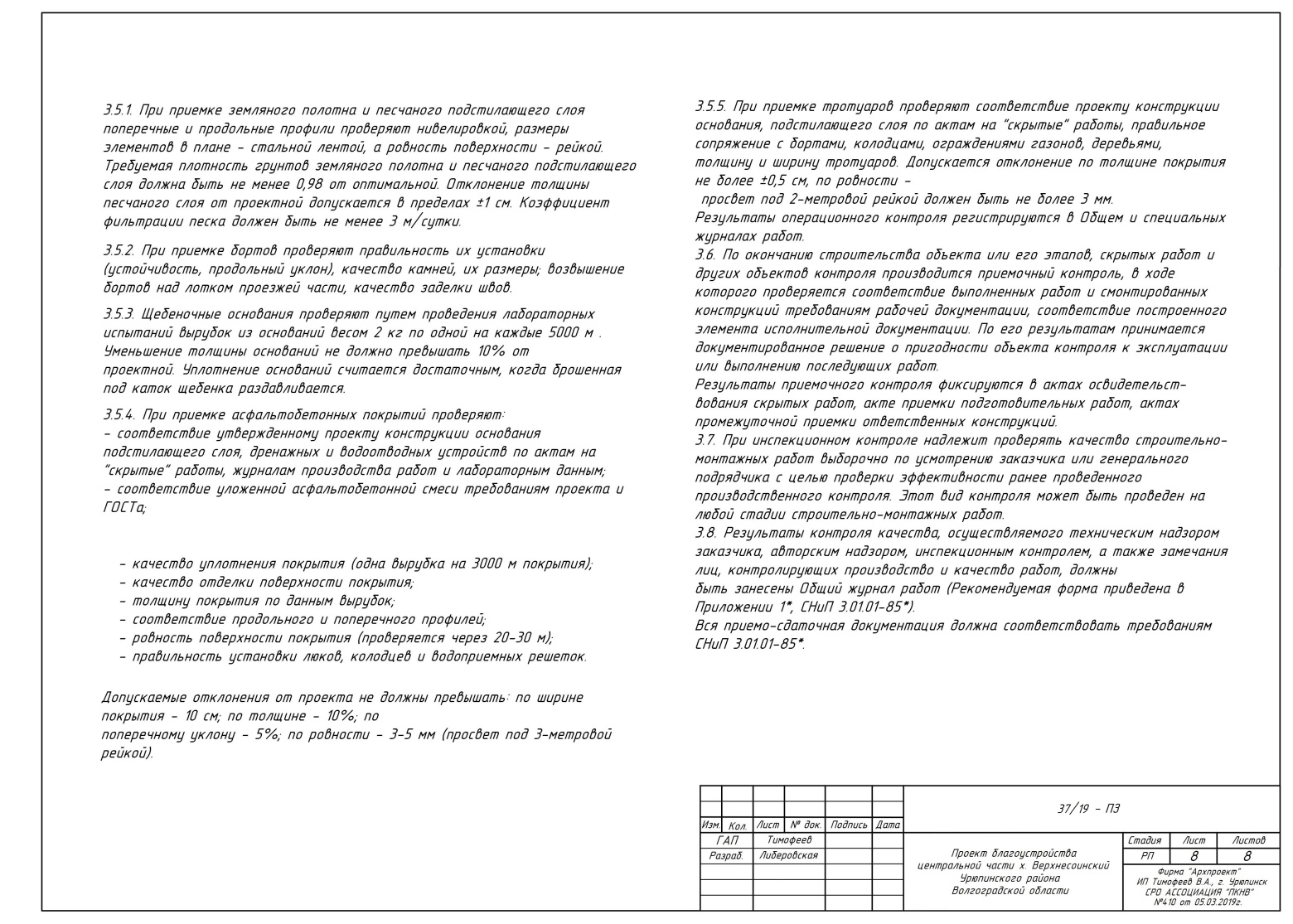 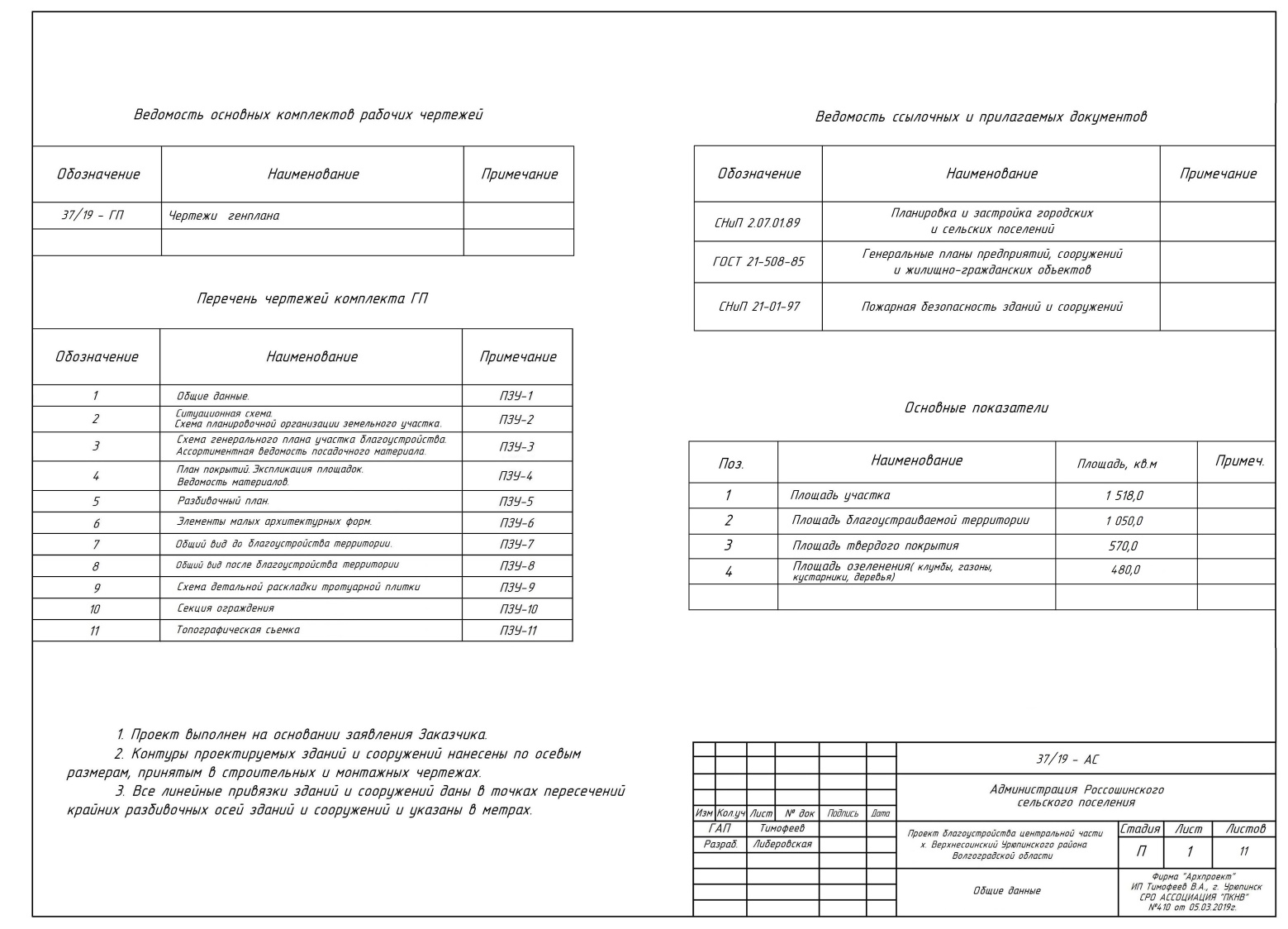 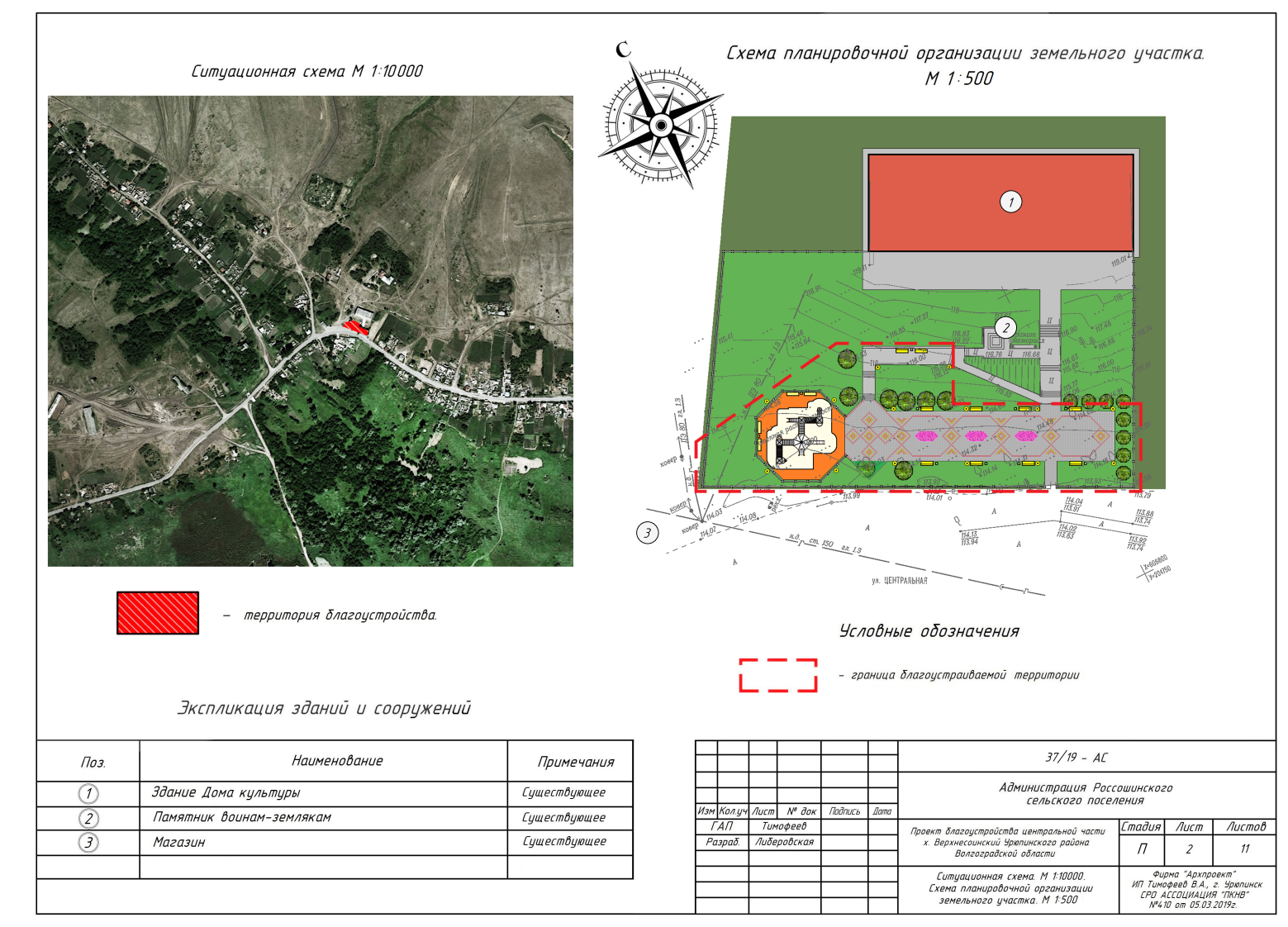 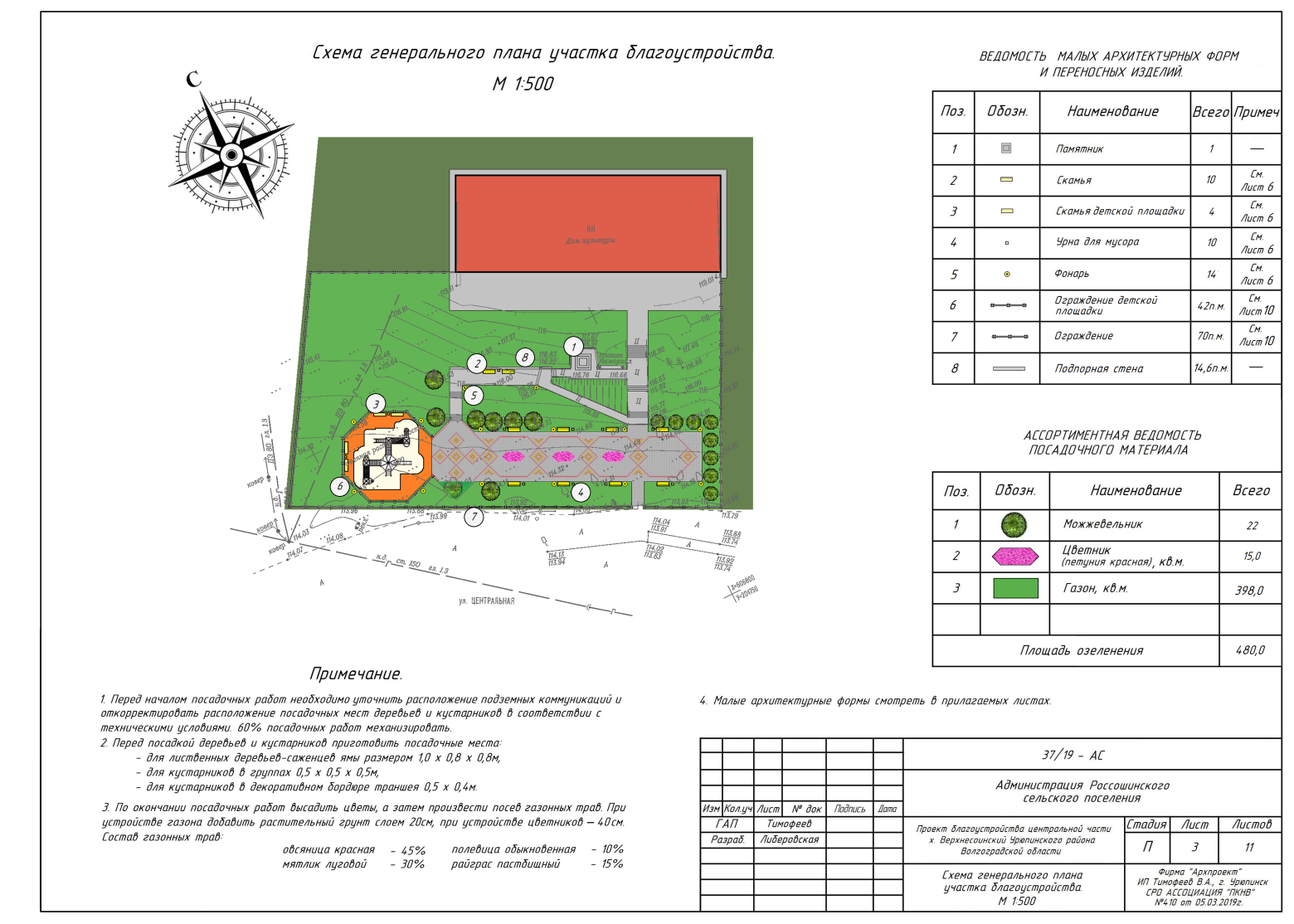 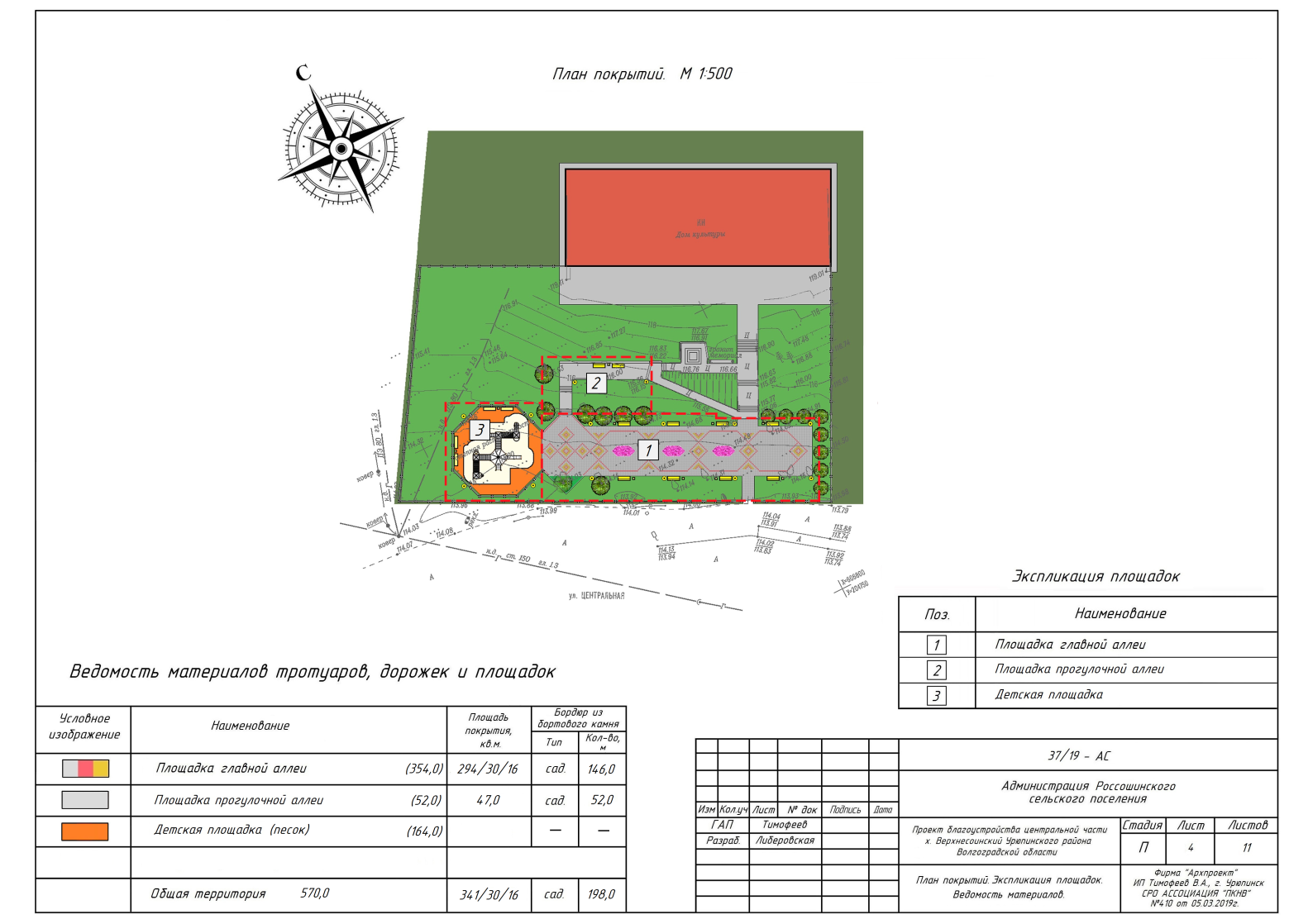 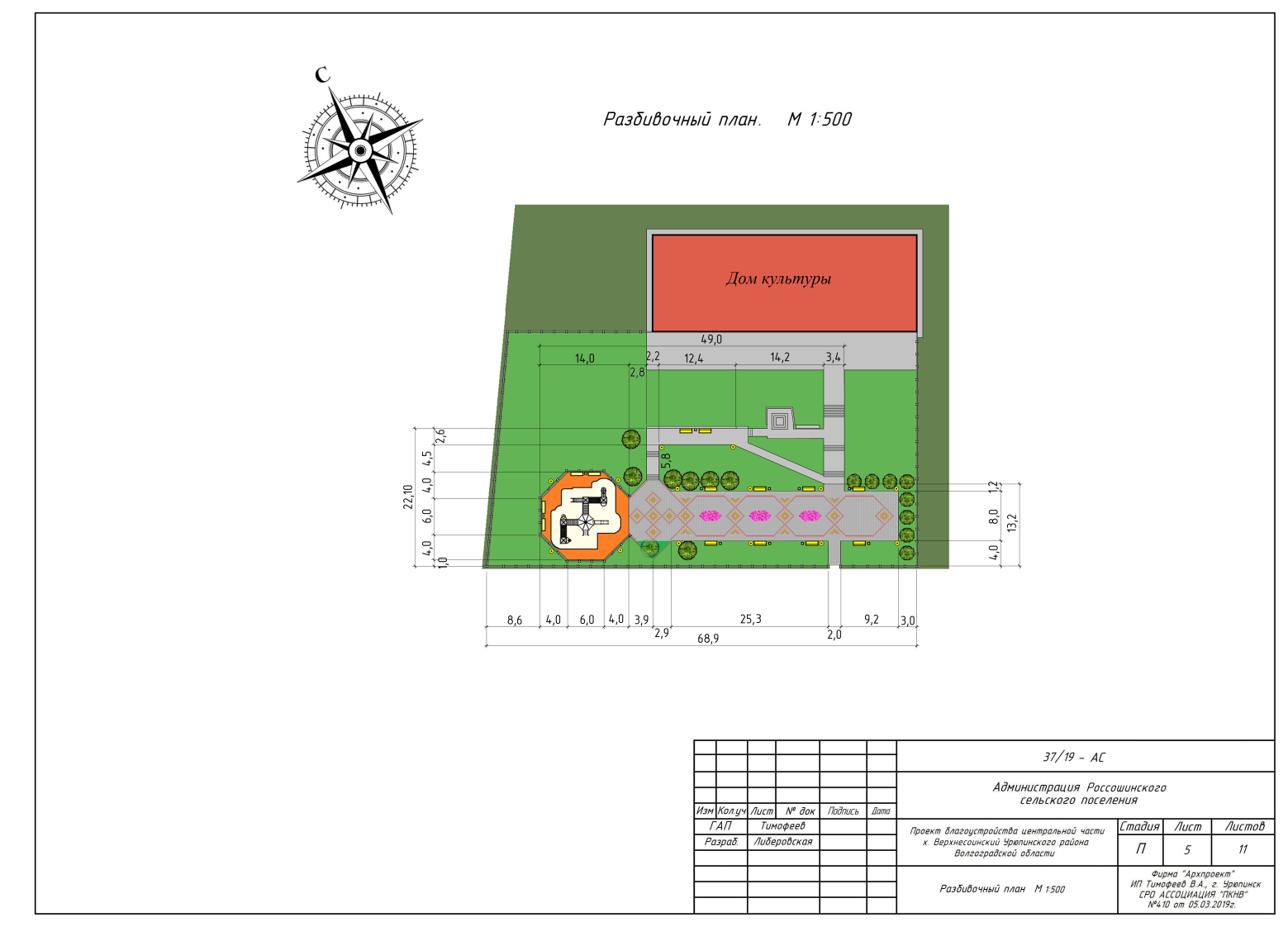 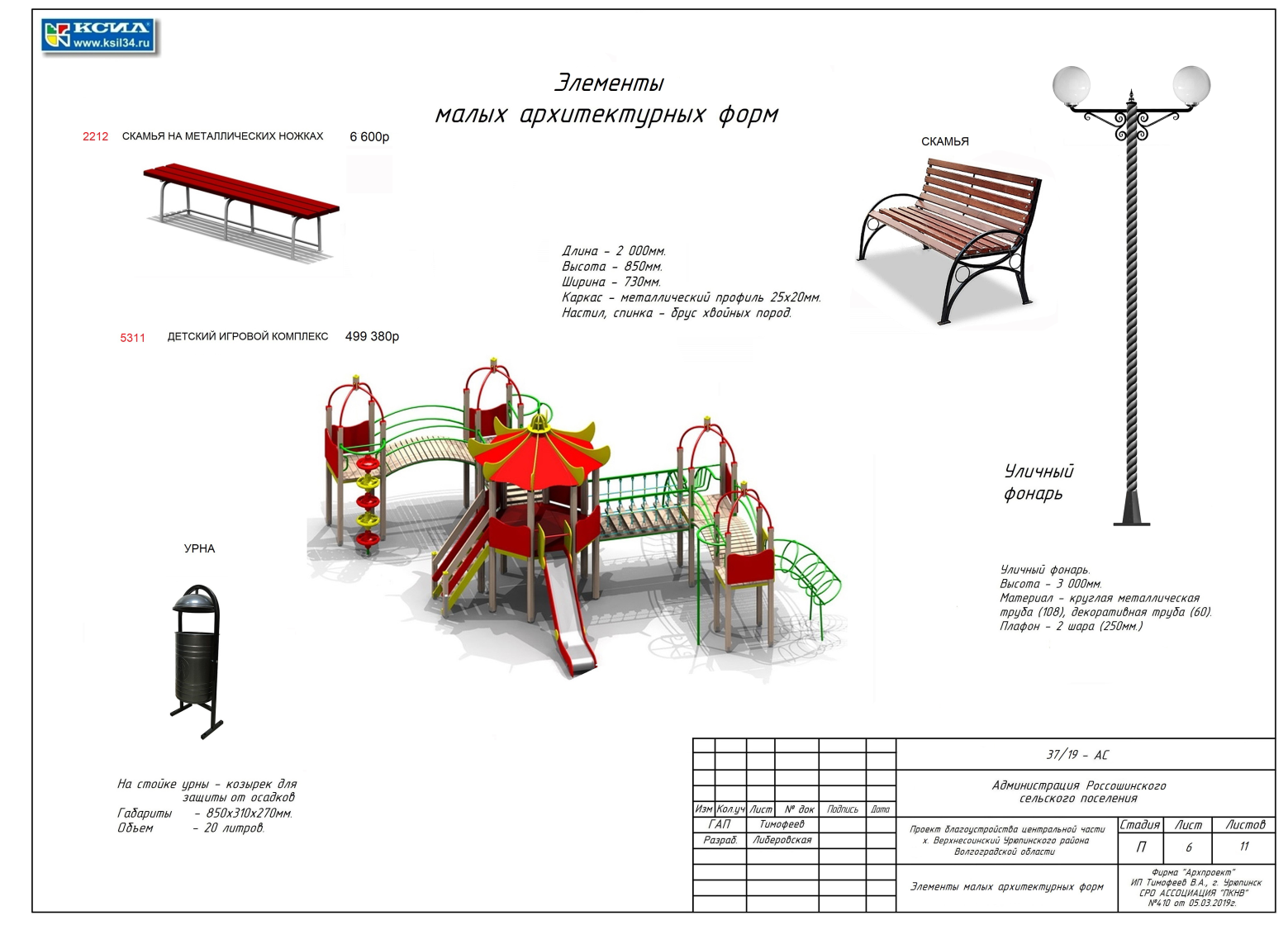 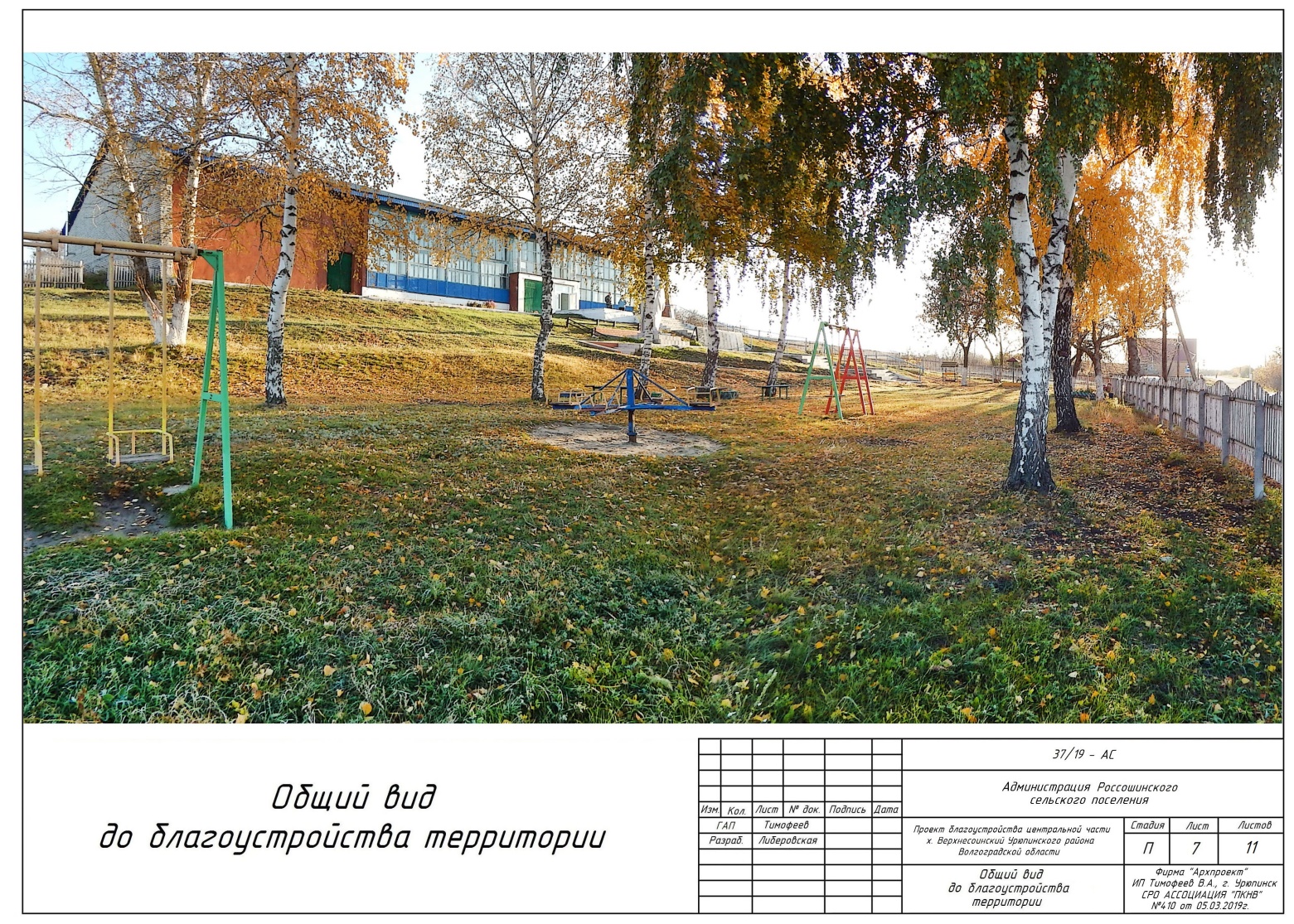 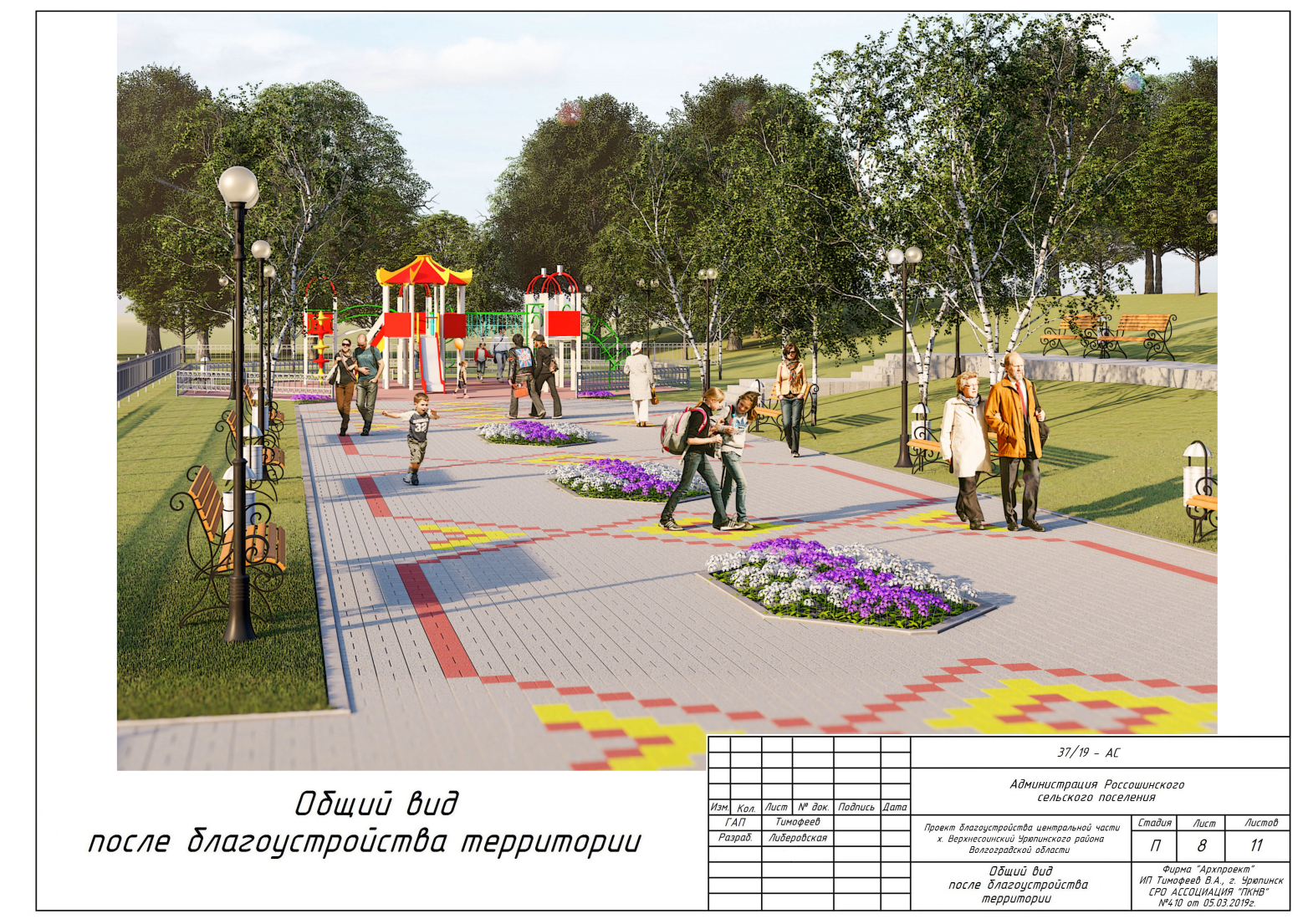 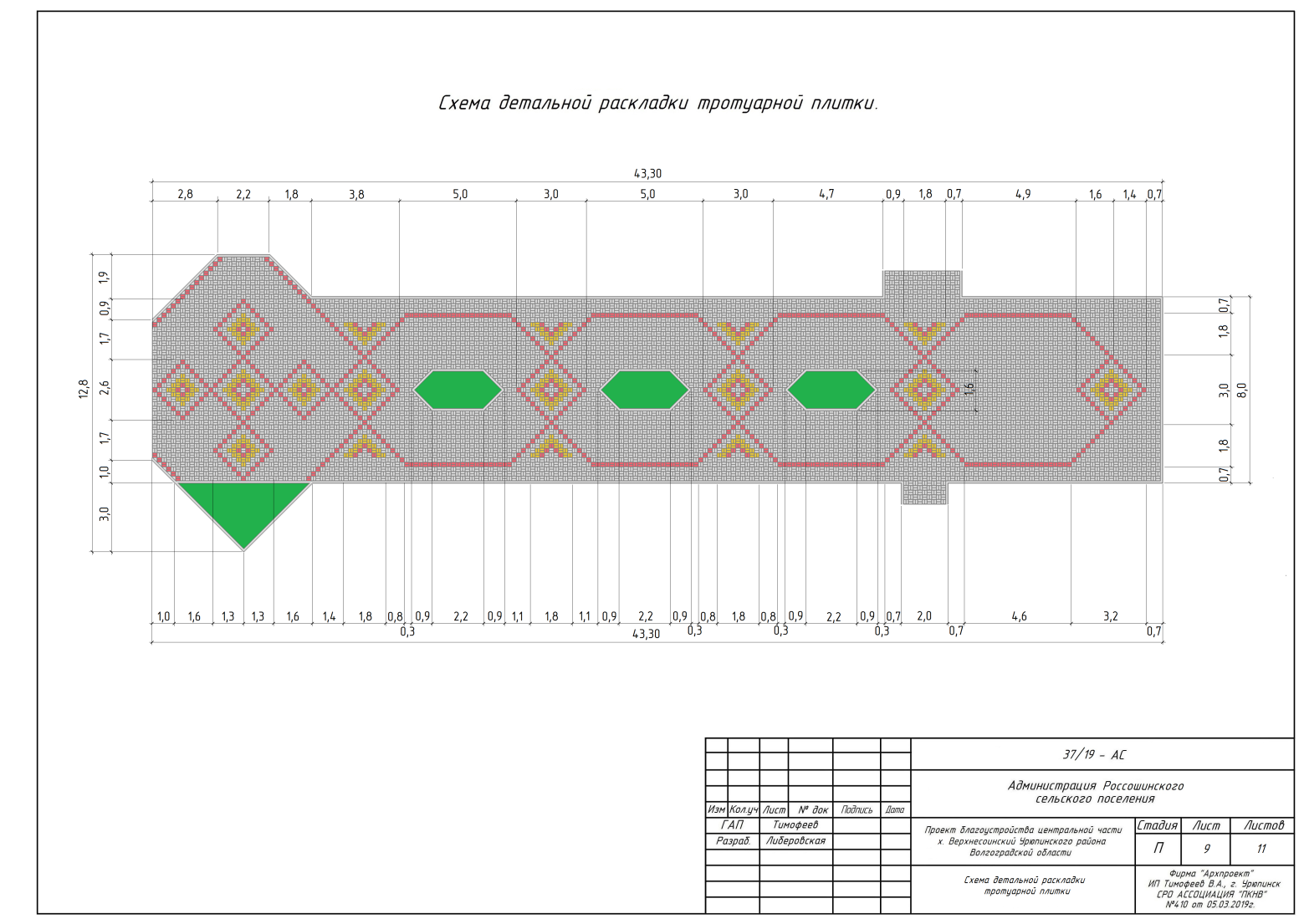 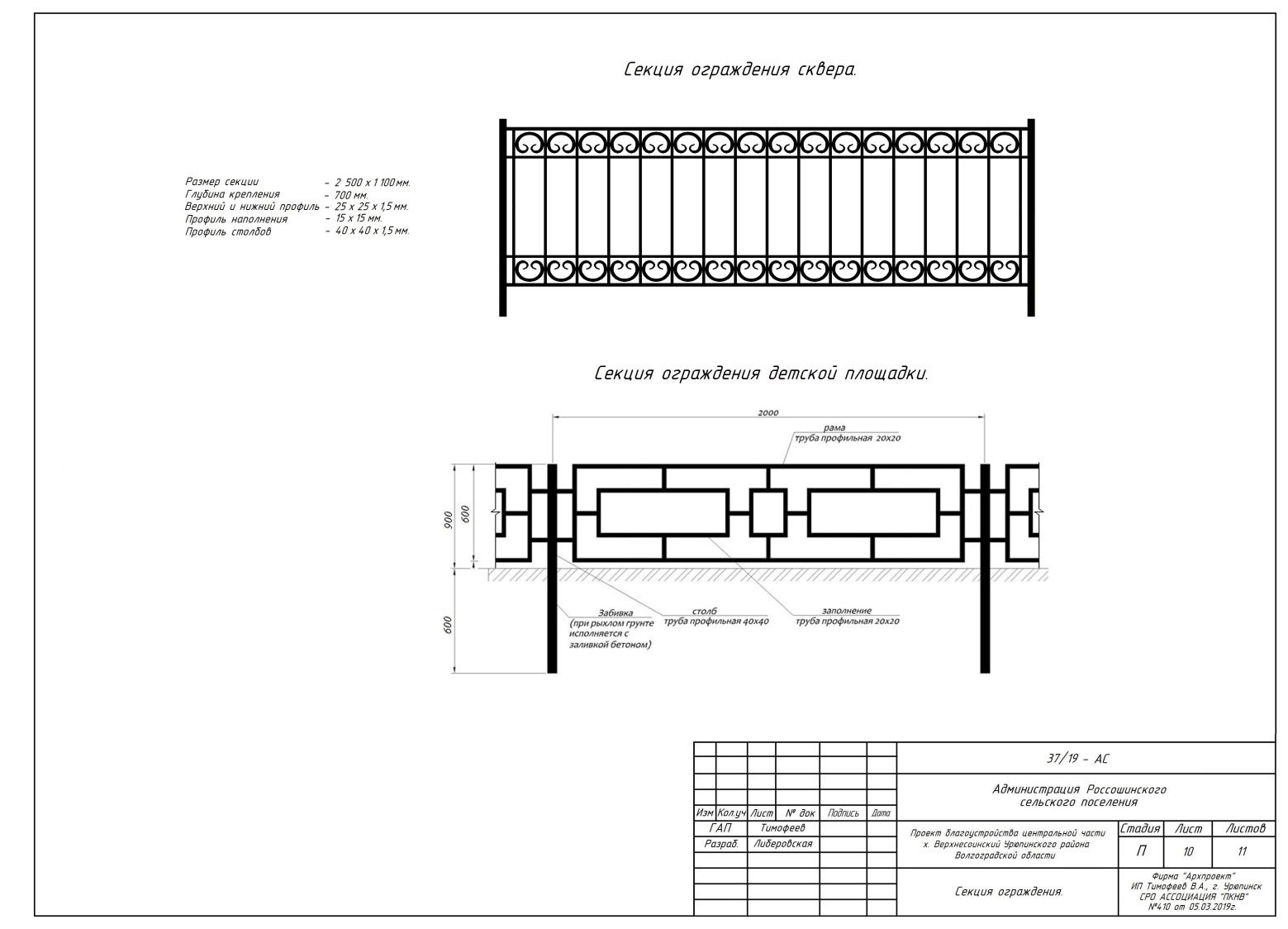 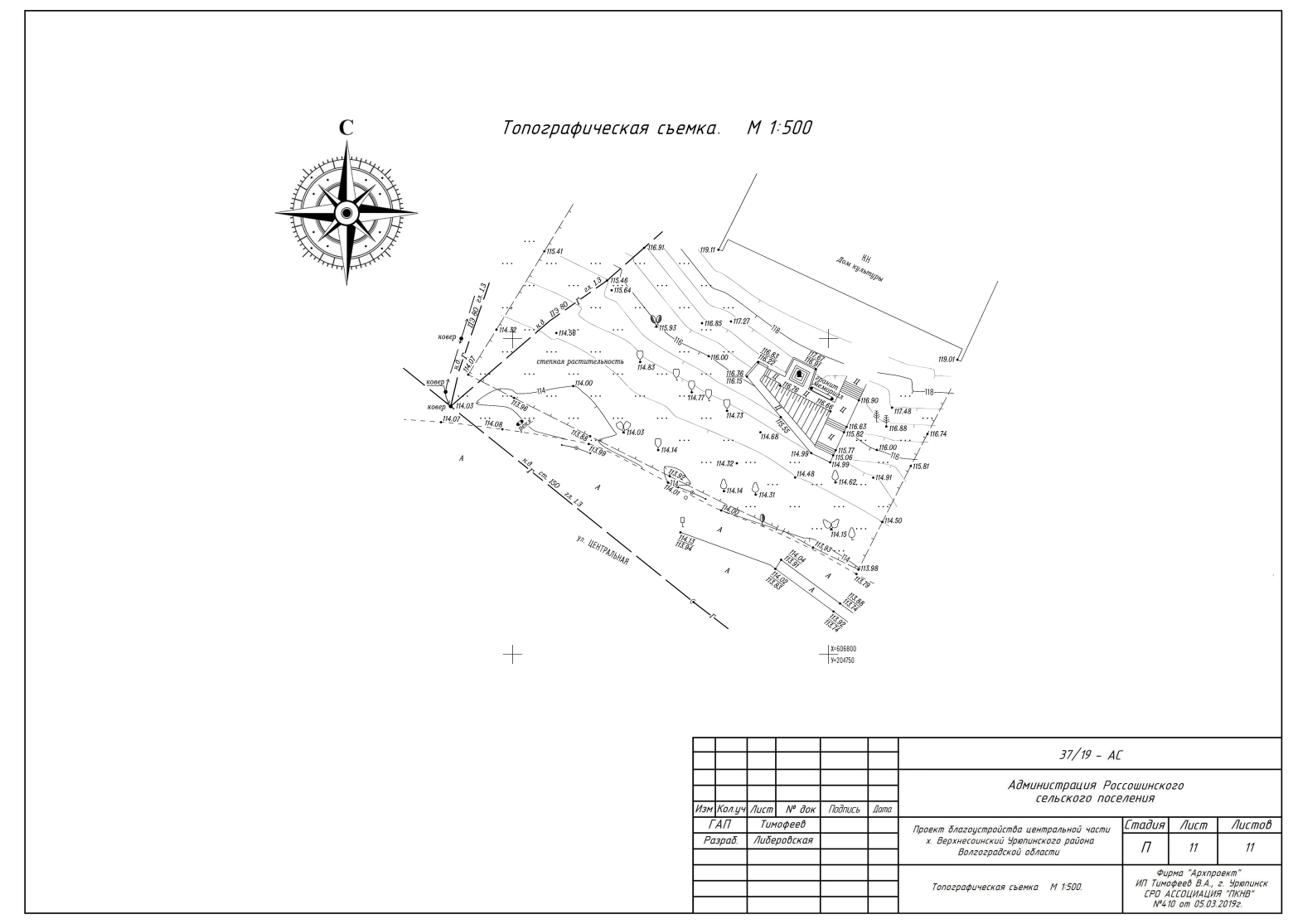 